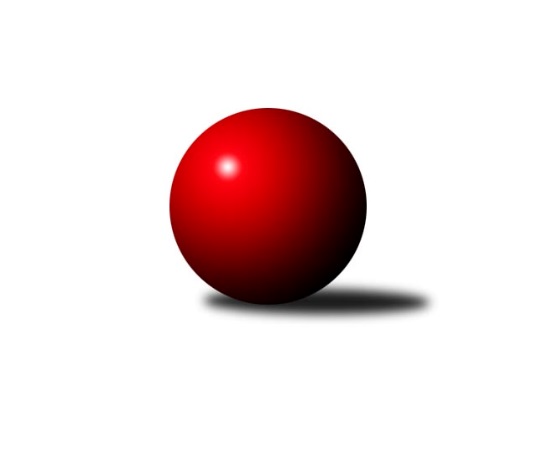 Č.4Ročník 2021/2022	24.5.2024 Okresní přebor - skupina B 2021/2022Statistika 4. kolaTabulka družstev:		družstvo	záp	výh	rem	proh	skore	sety	průměr	body	plné	dorážka	chyby	1.	ASK Lovosice B	4	4	0	0	18.5 : 5.5 	(22.0 : 10.0)	1565	8	1100	465	39.3	2.	KO Česká Kamenice B	4	3	0	1	17.0 : 7.0 	(17.5 : 14.5)	1497	6	1100	397	48.8	3.	TJ Kovostroj Děčín B	4	3	0	1	16.0 : 8.0 	(22.0 : 10.0)	1644	6	1161	482	30.8	4.	Sokol Ústí n. L. C	4	3	0	1	15.0 : 9.0 	(15.5 : 16.5)	1427	6	1032	395	51.5	5.	TJ Kovostroj Děčín C	3	2	0	1	12.0 : 6.0 	(16.0 : 8.0)	1577	4	1122	456	37.7	6.	TJ Union Děčín	4	2	0	2	14.0 : 10.0 	(20.0 : 12.0)	1429	4	1035	394	55.8	7.	TJ Teplice Letná C	4	2	0	2	9.0 : 15.0 	(11.0 : 21.0)	1435	4	1041	394	55.5	8.	TJ Teplice Letná D	4	1	0	3	9.0 : 15.0 	(13.5 : 18.5)	1308	2	917	391	63	9.	Sokol Roudnice nad Labem	4	1	0	3	9.0 : 15.0 	(13.0 : 19.0)	1582	2	1130	452	42.3	10.	TJ Lokomotiva Ústí n. L. D	4	1	0	3	8.5 : 15.5 	(14.0 : 18.0)	1548	2	1076	473	42.5	11.	Sokol Ústí n. L. B	4	1	0	3	6.0 : 18.0 	(9.5 : 22.5)	1497	2	1081	416	46.8	12.	SKK Bohušovice C	3	0	0	3	4.0 : 14.0 	(10.0 : 14.0)	1402	0	1020	382	64.7Tabulka doma:		družstvo	záp	výh	rem	proh	skore	sety	průměr	body	maximum	minimum	1.	KO Česká Kamenice B	2	2	0	0	11.0 : 1.0 	(11.0 : 5.0)	1588	4	1595	1580	2.	TJ Union Děčín	2	2	0	0	10.0 : 2.0 	(13.5 : 2.5)	1420	4	1521	1319	3.	TJ Kovostroj Děčín B	2	2	0	0	10.0 : 2.0 	(12.0 : 4.0)	1659	4	1676	1642	4.	TJ Kovostroj Děčín C	2	2	0	0	10.0 : 2.0 	(12.0 : 4.0)	1593	4	1618	1568	5.	Sokol Ústí n. L. C	2	2	0	0	10.0 : 2.0 	(10.0 : 6.0)	1474	4	1519	1429	6.	ASK Lovosice B	2	2	0	0	8.5 : 3.5 	(9.0 : 7.0)	1536	4	1588	1484	7.	TJ Teplice Letná C	2	2	0	0	8.0 : 4.0 	(8.0 : 8.0)	1555	4	1577	1532	8.	TJ Lokomotiva Ústí n. L. D	2	1	0	1	6.0 : 6.0 	(8.0 : 8.0)	1588	2	1595	1581	9.	Sokol Ústí n. L. B	2	1	0	1	5.0 : 7.0 	(6.5 : 9.5)	1486	2	1507	1464	10.	Sokol Roudnice nad Labem	2	1	0	1	5.0 : 7.0 	(5.0 : 11.0)	1585	2	1635	1535	11.	SKK Bohušovice C	1	0	0	1	1.0 : 5.0 	(3.0 : 5.0)	1331	0	1331	1331	12.	TJ Teplice Letná D	2	0	0	2	3.0 : 9.0 	(7.5 : 8.5)	1420	0	1483	1357Tabulka venku:		družstvo	záp	výh	rem	proh	skore	sety	průměr	body	maximum	minimum	1.	ASK Lovosice B	2	2	0	0	10.0 : 2.0 	(13.0 : 3.0)	1580	4	1671	1489	2.	TJ Kovostroj Děčín B	2	1	0	1	6.0 : 6.0 	(10.0 : 6.0)	1636	2	1679	1593	3.	KO Česká Kamenice B	2	1	0	1	6.0 : 6.0 	(6.5 : 9.5)	1452	2	1502	1402	4.	TJ Teplice Letná D	2	1	0	1	6.0 : 6.0 	(6.0 : 10.0)	1253	2	1427	1078	5.	Sokol Ústí n. L. C	2	1	0	1	5.0 : 7.0 	(5.5 : 10.5)	1403	2	1408	1398	6.	TJ Kovostroj Děčín C	1	0	0	1	2.0 : 4.0 	(4.0 : 4.0)	1561	0	1561	1561	7.	Sokol Roudnice nad Labem	2	0	0	2	4.0 : 8.0 	(8.0 : 8.0)	1581	0	1639	1522	8.	TJ Union Děčín	2	0	0	2	4.0 : 8.0 	(6.5 : 9.5)	1433	0	1447	1419	9.	SKK Bohušovice C	2	0	0	2	3.0 : 9.0 	(7.0 : 9.0)	1437	0	1468	1406	10.	TJ Lokomotiva Ústí n. L. D	2	0	0	2	2.5 : 9.5 	(6.0 : 10.0)	1529	0	1532	1525	11.	Sokol Ústí n. L. B	2	0	0	2	1.0 : 11.0 	(3.0 : 13.0)	1502	0	1505	1499	12.	TJ Teplice Letná C	2	0	0	2	1.0 : 11.0 	(3.0 : 13.0)	1375	0	1404	1345Tabulka podzimní části:		družstvo	záp	výh	rem	proh	skore	sety	průměr	body	doma	venku	1.	ASK Lovosice B	4	4	0	0	18.5 : 5.5 	(22.0 : 10.0)	1565	8 	2 	0 	0 	2 	0 	0	2.	KO Česká Kamenice B	4	3	0	1	17.0 : 7.0 	(17.5 : 14.5)	1497	6 	2 	0 	0 	1 	0 	1	3.	TJ Kovostroj Děčín B	4	3	0	1	16.0 : 8.0 	(22.0 : 10.0)	1644	6 	2 	0 	0 	1 	0 	1	4.	Sokol Ústí n. L. C	4	3	0	1	15.0 : 9.0 	(15.5 : 16.5)	1427	6 	2 	0 	0 	1 	0 	1	5.	TJ Kovostroj Děčín C	3	2	0	1	12.0 : 6.0 	(16.0 : 8.0)	1577	4 	2 	0 	0 	0 	0 	1	6.	TJ Union Děčín	4	2	0	2	14.0 : 10.0 	(20.0 : 12.0)	1429	4 	2 	0 	0 	0 	0 	2	7.	TJ Teplice Letná C	4	2	0	2	9.0 : 15.0 	(11.0 : 21.0)	1435	4 	2 	0 	0 	0 	0 	2	8.	TJ Teplice Letná D	4	1	0	3	9.0 : 15.0 	(13.5 : 18.5)	1308	2 	0 	0 	2 	1 	0 	1	9.	Sokol Roudnice nad Labem	4	1	0	3	9.0 : 15.0 	(13.0 : 19.0)	1582	2 	1 	0 	1 	0 	0 	2	10.	TJ Lokomotiva Ústí n. L. D	4	1	0	3	8.5 : 15.5 	(14.0 : 18.0)	1548	2 	1 	0 	1 	0 	0 	2	11.	Sokol Ústí n. L. B	4	1	0	3	6.0 : 18.0 	(9.5 : 22.5)	1497	2 	1 	0 	1 	0 	0 	2	12.	SKK Bohušovice C	3	0	0	3	4.0 : 14.0 	(10.0 : 14.0)	1402	0 	0 	0 	1 	0 	0 	2Tabulka jarní části:		družstvo	záp	výh	rem	proh	skore	sety	průměr	body	doma	venku	1.	SKK Bohušovice C	0	0	0	0	0.0 : 0.0 	(0.0 : 0.0)	0	0 	0 	0 	0 	0 	0 	0 	2.	TJ Union Děčín	0	0	0	0	0.0 : 0.0 	(0.0 : 0.0)	0	0 	0 	0 	0 	0 	0 	0 	3.	ASK Lovosice B	0	0	0	0	0.0 : 0.0 	(0.0 : 0.0)	0	0 	0 	0 	0 	0 	0 	0 	4.	Sokol Roudnice nad Labem	0	0	0	0	0.0 : 0.0 	(0.0 : 0.0)	0	0 	0 	0 	0 	0 	0 	0 	5.	TJ Lokomotiva Ústí n. L. D	0	0	0	0	0.0 : 0.0 	(0.0 : 0.0)	0	0 	0 	0 	0 	0 	0 	0 	6.	Sokol Ústí n. L. C	0	0	0	0	0.0 : 0.0 	(0.0 : 0.0)	0	0 	0 	0 	0 	0 	0 	0 	7.	TJ Kovostroj Děčín C	0	0	0	0	0.0 : 0.0 	(0.0 : 0.0)	0	0 	0 	0 	0 	0 	0 	0 	8.	Sokol Ústí n. L. B	0	0	0	0	0.0 : 0.0 	(0.0 : 0.0)	0	0 	0 	0 	0 	0 	0 	0 	9.	TJ Teplice Letná C	0	0	0	0	0.0 : 0.0 	(0.0 : 0.0)	0	0 	0 	0 	0 	0 	0 	0 	10.	TJ Teplice Letná D	0	0	0	0	0.0 : 0.0 	(0.0 : 0.0)	0	0 	0 	0 	0 	0 	0 	0 	11.	KO Česká Kamenice B	0	0	0	0	0.0 : 0.0 	(0.0 : 0.0)	0	0 	0 	0 	0 	0 	0 	0 	12.	TJ Kovostroj Děčín B	0	0	0	0	0.0 : 0.0 	(0.0 : 0.0)	0	0 	0 	0 	0 	0 	0 	0 Zisk bodů pro družstvo:		jméno hráče	družstvo	body	zápasy	v %	dílčí body	sety	v %	1.	Miroslav Rejchrt 	TJ Kovostroj Děčín B 	4	/	4	(100%)	8	/	8	(100%)	2.	Petr Došek 	Sokol Roudnice nad Labem 	4	/	4	(100%)	6	/	8	(75%)	3.	Ladislav Bírovka 	TJ Kovostroj Děčín C 	3	/	3	(100%)	6	/	6	(100%)	4.	Tomáš Charvát 	ASK Lovosice B 	3	/	3	(100%)	6	/	6	(100%)	5.	Jaroslav Ondráček 	ASK Lovosice B 	3	/	3	(100%)	6	/	6	(100%)	6.	Martin Pokorný 	TJ Teplice Letná D 	3	/	3	(100%)	6	/	6	(100%)	7.	Jiří Vokřál 	TJ Kovostroj Děčín C 	3	/	3	(100%)	5	/	6	(83%)	8.	Petr Kumstát 	TJ Union Děčín 	3	/	3	(100%)	4.5	/	6	(75%)	9.	Simona Puschová 	Sokol Ústí n. L. C 	3	/	3	(100%)	4	/	6	(67%)	10.	Jan Chvátal 	KO Česká Kamenice B 	3	/	4	(75%)	4	/	8	(50%)	11.	Petr Zalabák ml.	ASK Lovosice B 	2.5	/	3	(83%)	5	/	6	(83%)	12.	Matěj Petýrek 	TJ Lokomotiva Ústí n. L. D 	2	/	2	(100%)	4	/	4	(100%)	13.	Josef Devera ml.	SKK Bohušovice C 	2	/	2	(100%)	4	/	4	(100%)	14.	Milan Pecha ml.	TJ Union Děčín 	2	/	2	(100%)	4	/	4	(100%)	15.	Filip Dítě 	TJ Union Děčín 	2	/	2	(100%)	4	/	4	(100%)	16.	Jiří Malec 	KO Česká Kamenice B 	2	/	2	(100%)	3.5	/	4	(88%)	17.	Antonín Hrabě 	TJ Kovostroj Děčín B 	2	/	3	(67%)	5	/	6	(83%)	18.	Martin Dítě 	TJ Union Děčín 	2	/	3	(67%)	4.5	/	6	(75%)	19.	Pavel Nováček 	Sokol Ústí n. L. C 	2	/	3	(67%)	4.5	/	6	(75%)	20.	Michal Horňák 	TJ Teplice Letná C 	2	/	3	(67%)	4	/	6	(67%)	21.	Jana Němečková 	TJ Teplice Letná D 	2	/	3	(67%)	4	/	6	(67%)	22.	Eva Říhová 	KO Česká Kamenice B 	2	/	3	(67%)	4	/	6	(67%)	23.	Jiří Kyral 	Sokol Ústí n. L. C 	2	/	3	(67%)	3	/	6	(50%)	24.	Jaroslav Chot 	ASK Lovosice B 	2	/	4	(50%)	5	/	8	(63%)	25.	Jiří Jablonický 	TJ Kovostroj Děčín B 	2	/	4	(50%)	4	/	8	(50%)	26.	Jaroslav Vorlický 	TJ Lokomotiva Ústí n. L. D 	2	/	4	(50%)	3	/	8	(38%)	27.	Josef Matoušek 	TJ Lokomotiva Ústí n. L. D 	1.5	/	3	(50%)	3	/	6	(50%)	28.	Karel Zatočil 	Sokol Ústí n. L. C 	1	/	1	(100%)	2	/	2	(100%)	29.	Ondřej Šimsa 	TJ Teplice Letná C 	1	/	1	(100%)	2	/	2	(100%)	30.	Věra Šimečková 	KO Česká Kamenice B 	1	/	1	(100%)	2	/	2	(100%)	31.	Tereza Brožková 	SKK Bohušovice C 	1	/	1	(100%)	2	/	2	(100%)	32.	Roman Slavík 	TJ Kovostroj Děčín C 	1	/	1	(100%)	2	/	2	(100%)	33.	Jan Brhlík st.	TJ Teplice Letná C 	1	/	1	(100%)	2	/	2	(100%)	34.	Jana Sobotková 	TJ Kovostroj Děčín B 	1	/	1	(100%)	1	/	2	(50%)	35.	Aleš Glaser 	KO Česká Kamenice B 	1	/	1	(100%)	1	/	2	(50%)	36.	Čestmír Dvořák 	TJ Kovostroj Děčín B 	1	/	2	(50%)	3	/	4	(75%)	37.	Jiří Houdek 	TJ Kovostroj Děčín C 	1	/	2	(50%)	2	/	4	(50%)	38.	Martin Soukup 	TJ Teplice Letná C 	1	/	2	(50%)	2	/	4	(50%)	39.	Alois Haluska 	Sokol Roudnice nad Labem 	1	/	2	(50%)	2	/	4	(50%)	40.	Libor Hekerle 	KO Česká Kamenice B 	1	/	2	(50%)	2	/	4	(50%)	41.	Jan Baco 	TJ Union Děčín 	1	/	2	(50%)	2	/	4	(50%)	42.	Eugen Šroff 	Sokol Ústí n. L. B 	1	/	2	(50%)	2	/	4	(50%)	43.	Jiří Pulchart 	Sokol Ústí n. L. B 	1	/	2	(50%)	2	/	4	(50%)	44.	Luďka Maříková 	SKK Bohušovice C 	1	/	2	(50%)	2	/	4	(50%)	45.	Jana Jarošová 	TJ Teplice Letná D 	1	/	2	(50%)	1	/	4	(25%)	46.	Olga Urbanová 	KO Česká Kamenice B 	1	/	2	(50%)	1	/	4	(25%)	47.	Jaroslav Kuneš 	Sokol Ústí n. L. C 	1	/	3	(33%)	2	/	6	(33%)	48.	Josef Kecher 	Sokol Roudnice nad Labem 	1	/	3	(33%)	2	/	6	(33%)	49.	Radek Plicka 	Sokol Roudnice nad Labem 	1	/	3	(33%)	1	/	6	(17%)	50.	Kristýna Vorlická 	TJ Lokomotiva Ústí n. L. D 	1	/	4	(25%)	3	/	8	(38%)	51.	Milan Wundrawitz 	Sokol Ústí n. L. B 	1	/	4	(25%)	2	/	8	(25%)	52.	Vladimír Mihalík 	Sokol Ústí n. L. B 	1	/	4	(25%)	1.5	/	8	(19%)	53.	Markéta Matějáková 	TJ Teplice Letná D 	1	/	4	(25%)	1	/	8	(13%)	54.	Zdeněk Šimáček 	Sokol Roudnice nad Labem 	0	/	1	(0%)	1	/	2	(50%)	55.	Ivan Králik 	TJ Teplice Letná D 	0	/	1	(0%)	1	/	2	(50%)	56.	Petr Prouza ml.	SKK Bohušovice C 	0	/	1	(0%)	1	/	2	(50%)	57.	Tomáš Mrázek 	TJ Kovostroj Děčín C 	0	/	1	(0%)	1	/	2	(50%)	58.	Zdeněk Štětka 	TJ Union Děčín 	0	/	1	(0%)	0	/	2	(0%)	59.	Marie Kokešová 	TJ Kovostroj Děčín C 	0	/	1	(0%)	0	/	2	(0%)	60.	Sára Fouknerová 	Sokol Ústí n. L. B 	0	/	1	(0%)	0	/	2	(0%)	61.	Emilie Nováková 	TJ Kovostroj Děčín B 	0	/	1	(0%)	0	/	2	(0%)	62.	Petr Šanda 	Sokol Ústí n. L. C 	0	/	1	(0%)	0	/	2	(0%)	63.	Miroslav Král 	KO Česká Kamenice B 	0	/	1	(0%)	0	/	2	(0%)	64.	Radek Šupol 	TJ Teplice Letná D 	0	/	1	(0%)	0	/	2	(0%)	65.	Pavel Mihalík 	Sokol Ústí n. L. B 	0	/	2	(0%)	2	/	4	(50%)	66.	Sylva Vahalová 	SKK Bohušovice C 	0	/	2	(0%)	1	/	4	(25%)	67.	Karel Šrámek 	TJ Teplice Letná D 	0	/	2	(0%)	0.5	/	4	(13%)	68.	Václav Pavelka 	TJ Union Děčín 	0	/	2	(0%)	0	/	4	(0%)	69.	Pavel Wágner 	ASK Lovosice B 	0	/	2	(0%)	0	/	4	(0%)	70.	Jindřich Hruška 	TJ Teplice Letná C 	0	/	3	(0%)	1	/	6	(17%)	71.	Vladimír Chrpa 	Sokol Roudnice nad Labem 	0	/	3	(0%)	1	/	6	(17%)	72.	Jitka Sottnerová 	TJ Lokomotiva Ústí n. L. D 	0	/	3	(0%)	1	/	6	(17%)	73.	Eva Staňková 	TJ Teplice Letná C 	0	/	3	(0%)	0	/	6	(0%)	74.	Magdalena Šabatová 	SKK Bohušovice C 	0	/	3	(0%)	0	/	6	(0%)	75.	Sabina Dudešková 	TJ Teplice Letná C 	0	/	3	(0%)	0	/	6	(0%)Průměry na kuželnách:		kuželna	průměr	plné	dorážka	chyby	výkon na hráče	1.	Roudnice, 1-2	1600	1148	452	37.0	(400.1)	2.	TJ Lokomotiva Ústí nad Labem, 1-4	1588	1135	452	46.5	(397.1)	3.	Kovostroj Děčín, 1-2	1571	1108	463	40.1	(393.0)	4.	Česká Kamenice, 1-2	1543	1112	430	40.0	(385.8)	5.	TJ Teplice Letná, 1-2	1522	1080	442	56.0	(380.6)	6.	TJ Teplice Letná, 3-4	1492	1086	406	58.0	(373.1)	7.	Bohušovice, 1-4	1458	1041	417	48.5	(364.6)	8.	Sokol Ústí, 1-2	1450	1044	406	50.3	(362.7)	9.	Union Děčín, 1-2	1329	958	370	58.5	(332.3)Nejlepší výkony na kuželnách:Roudnice, 1-2ASK Lovosice B	1671	1. kolo	Jaroslav Ondráček 	ASK Lovosice B	433	1. koloSokol Roudnice nad Labem	1635	3. kolo	Ladislav Bírovka 	TJ Kovostroj Děčín C	427	3. koloTJ Kovostroj Děčín C	1561	3. kolo	Petr Došek 	Sokol Roudnice nad Labem	426	3. koloSokol Roudnice nad Labem	1535	1. kolo	Jiří Vokřál 	TJ Kovostroj Děčín C	425	3. kolo		. kolo	Petr Zalabák ml.	ASK Lovosice B	423	1. kolo		. kolo	Zdeněk Šimáček 	Sokol Roudnice nad Labem	413	3. kolo		. kolo	Petr Došek 	Sokol Roudnice nad Labem	412	1. kolo		. kolo	Tomáš Charvát 	ASK Lovosice B	410	1. kolo		. kolo	Jaroslav Chot 	ASK Lovosice B	405	1. kolo		. kolo	Radek Plicka 	Sokol Roudnice nad Labem	405	3. koloTJ Lokomotiva Ústí nad Labem, 1-4TJ Kovostroj Děčín B	1679	3. kolo	Antonín Hrabě 	TJ Kovostroj Děčín B	447	3. koloTJ Lokomotiva Ústí n. L. D	1595	3. kolo	Miroslav Rejchrt 	TJ Kovostroj Děčín B	434	3. koloTJ Lokomotiva Ústí n. L. D	1581	1. kolo	Čestmír Dvořák 	TJ Kovostroj Děčín B	424	3. koloSokol Ústí n. L. B	1499	1. kolo	Matěj Petýrek 	TJ Lokomotiva Ústí n. L. D	421	3. kolo		. kolo	Jaroslav Vorlický 	TJ Lokomotiva Ústí n. L. D	412	3. kolo		. kolo	Josef Matoušek 	TJ Lokomotiva Ústí n. L. D	408	1. kolo		. kolo	Jaroslav Vorlický 	TJ Lokomotiva Ústí n. L. D	407	1. kolo		. kolo	Pavel Mihalík 	Sokol Ústí n. L. B	400	1. kolo		. kolo	Matěj Petýrek 	TJ Lokomotiva Ústí n. L. D	399	1. kolo		. kolo	Jitka Sottnerová 	TJ Lokomotiva Ústí n. L. D	389	3. koloKovostroj Děčín, 1-2TJ Kovostroj Děčín B	1676	4. kolo	Antonín Hrabě 	TJ Kovostroj Děčín B	435	4. koloTJ Kovostroj Děčín B	1642	2. kolo	Jiří Jablonický 	TJ Kovostroj Děčín B	431	2. koloSokol Roudnice nad Labem	1639	2. kolo	Miroslav Rejchrt 	TJ Kovostroj Děčín B	429	2. koloTJ Kovostroj Děčín C	1618	4. kolo	Petr Došek 	Sokol Roudnice nad Labem	428	2. koloTJ Kovostroj Děčín C	1568	2. kolo	Jiří Vokřál 	TJ Kovostroj Děčín C	426	4. koloTJ Lokomotiva Ústí n. L. D	1525	4. kolo	Ladislav Bírovka 	TJ Kovostroj Děčín C	417	4. koloSokol Ústí n. L. B	1505	4. kolo	Jiří Jablonický 	TJ Kovostroj Děčín B	417	4. koloKO Česká Kamenice B	1402	2. kolo	Miroslav Rejchrt 	TJ Kovostroj Děčín B	415	4. kolo		. kolo	Roman Slavík 	TJ Kovostroj Děčín C	414	4. kolo		. kolo	Ladislav Bírovka 	TJ Kovostroj Děčín C	413	2. koloČeská Kamenice, 1-2KO Česká Kamenice B	1595	1. kolo	Jan Chvátal 	KO Česká Kamenice B	419	3. koloTJ Kovostroj Děčín B	1593	1. kolo	Jan Chvátal 	KO Česká Kamenice B	415	1. koloKO Česká Kamenice B	1580	3. kolo	Miroslav Rejchrt 	TJ Kovostroj Děčín B	408	1. koloTJ Teplice Letná C	1404	3. kolo	Věra Šimečková 	KO Česká Kamenice B	407	3. kolo		. kolo	Olga Urbanová 	KO Česká Kamenice B	404	1. kolo		. kolo	Antonín Hrabě 	TJ Kovostroj Děčín B	403	1. kolo		. kolo	Jiří Jablonický 	TJ Kovostroj Děčín B	402	1. kolo		. kolo	Eva Říhová 	KO Česká Kamenice B	392	1. kolo		. kolo	Martin Soukup 	TJ Teplice Letná C	390	3. kolo		. kolo	Eva Říhová 	KO Česká Kamenice B	386	3. koloTJ Teplice Letná, 1-2TJ Teplice Letná C	1577	2. kolo	Michal Horňák 	TJ Teplice Letná C	450	2. koloTJ Teplice Letná C	1532	4. kolo	Petr Došek 	Sokol Roudnice nad Labem	433	4. koloSokol Roudnice nad Labem	1522	4. kolo	Ondřej Šimsa 	TJ Teplice Letná C	419	2. koloSKK Bohušovice C	1468	2. kolo	Jan Brhlík st.	TJ Teplice Letná C	404	4. kolo		. kolo	Martin Soukup 	TJ Teplice Letná C	403	4. kolo		. kolo	Luďka Maříková 	SKK Bohušovice C	400	2. kolo		. kolo	Tereza Brožková 	SKK Bohušovice C	389	2. kolo		. kolo	Jindřich Hruška 	TJ Teplice Letná C	383	2. kolo		. kolo	Michal Horňák 	TJ Teplice Letná C	375	4. kolo		. kolo	Magdalena Šabatová 	SKK Bohušovice C	370	2. koloTJ Teplice Letná, 3-4KO Česká Kamenice B	1502	4. kolo	Martin Pokorný 	TJ Teplice Letná D	447	4. koloTJ Teplice Letná D	1483	4. kolo	Libor Hekerle 	KO Česká Kamenice B	405	4. koloSokol Ústí n. L. C	1408	2. kolo	Pavel Nováček 	Sokol Ústí n. L. C	396	2. koloTJ Teplice Letná D	1357	2. kolo	Markéta Matějáková 	TJ Teplice Letná D	380	4. kolo		. kolo	Jan Chvátal 	KO Česká Kamenice B	371	4. kolo		. kolo	Markéta Matějáková 	TJ Teplice Letná D	366	2. kolo		. kolo	Aleš Glaser 	KO Česká Kamenice B	363	4. kolo		. kolo	Martin Pokorný 	TJ Teplice Letná D	363	2. kolo		. kolo	Jiří Malec 	KO Česká Kamenice B	363	4. kolo		. kolo	Jana Němečková 	TJ Teplice Letná D	360	2. koloBohušovice, 1-4ASK Lovosice B	1588	2. kolo	Jaroslav Ondráček 	ASK Lovosice B	459	2. koloTJ Kovostroj Děčín C	1553	1. kolo	Petr Kumstát 	TJ Union Děčín	429	4. koloTJ Lokomotiva Ústí n. L. D	1532	2. kolo	Petr Zalabák ml.	ASK Lovosice B	422	2. koloASK Lovosice B	1484	4. kolo	Josef Matoušek 	TJ Lokomotiva Ústí n. L. D	422	2. koloTJ Teplice Letná D	1427	3. kolo	Ladislav Bírovka 	TJ Kovostroj Děčín C	420	1. koloTJ Union Děčín	1419	4. kolo	Jaroslav Chot 	ASK Lovosice B	416	4. koloSKK Bohušovice C	1334	1. kolo	Josef Devera ml.	SKK Bohušovice C	416	3. koloSKK Bohušovice C	1331	3. kolo	Tomáš Charvát 	ASK Lovosice B	407	4. kolo		. kolo	Martin Pokorný 	TJ Teplice Letná D	405	3. kolo		. kolo	Jiří Vokřál 	TJ Kovostroj Děčín C	400	1. koloSokol Ústí, 1-2Sokol Ústí n. L. C	1519	4. kolo	Jaroslav Ondráček 	ASK Lovosice B	428	3. koloSokol Ústí n. L. B	1507	2. kolo	Pavel Nováček 	Sokol Ústí n. L. C	420	4. koloASK Lovosice B	1489	3. kolo	Filip Dítě 	TJ Union Děčín	409	2. koloSokol Ústí n. L. B	1464	3. kolo	Jaroslav Chot 	ASK Lovosice B	399	3. koloTJ Union Děčín	1447	2. kolo	Jiří Pulchart 	Sokol Ústí n. L. B	396	3. koloSokol Ústí n. L. C	1429	1. kolo	Simona Puschová 	Sokol Ústí n. L. C	393	4. koloSKK Bohušovice C	1406	4. kolo	Michal Horňák 	TJ Teplice Letná C	388	1. koloTJ Teplice Letná C	1345	1. kolo	Jiří Pulchart 	Sokol Ústí n. L. B	388	2. kolo		. kolo	Martin Dítě 	TJ Union Děčín	385	2. kolo		. kolo	Josef Devera ml.	SKK Bohušovice C	380	4. koloUnion Děčín, 1-2TJ Union Děčín	1521	3. kolo	Milan Pecha ml.	TJ Union Děčín	401	3. koloSokol Ústí n. L. C	1398	3. kolo	Martin Dítě 	TJ Union Děčín	387	1. koloTJ Union Děčín	1319	1. kolo	Filip Dítě 	TJ Union Děčín	385	3. koloTJ Teplice Letná D	1078	1. kolo	Simona Puschová 	Sokol Ústí n. L. C	380	3. kolo		. kolo	Petr Kumstát 	TJ Union Děčín	377	3. kolo		. kolo	Pavel Nováček 	Sokol Ústí n. L. C	364	3. kolo		. kolo	Martin Dítě 	TJ Union Děčín	358	3. kolo		. kolo	Petr Kumstát 	TJ Union Děčín	352	1. kolo		. kolo	Milan Pecha ml.	TJ Union Děčín	338	1. kolo		. kolo	Jiří Kyral 	Sokol Ústí n. L. C	335	3. koloČetnost výsledků:	6.0 : 0.0	2x	5.0 : 1.0	8x	4.5 : 1.5	1x	4.0 : 2.0	6x	2.0 : 4.0	1x	1.0 : 5.0	5x	0.0 : 6.0	1x